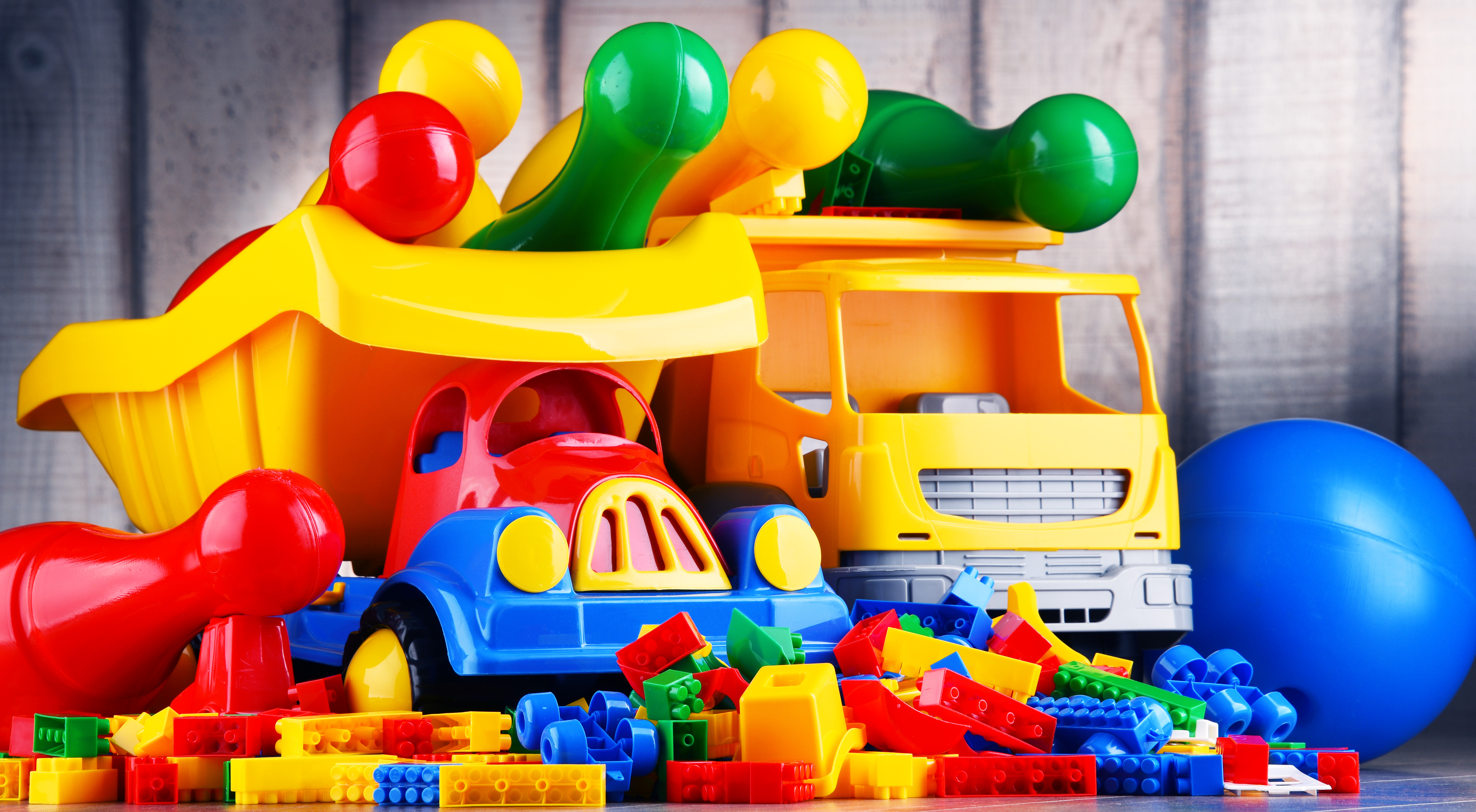 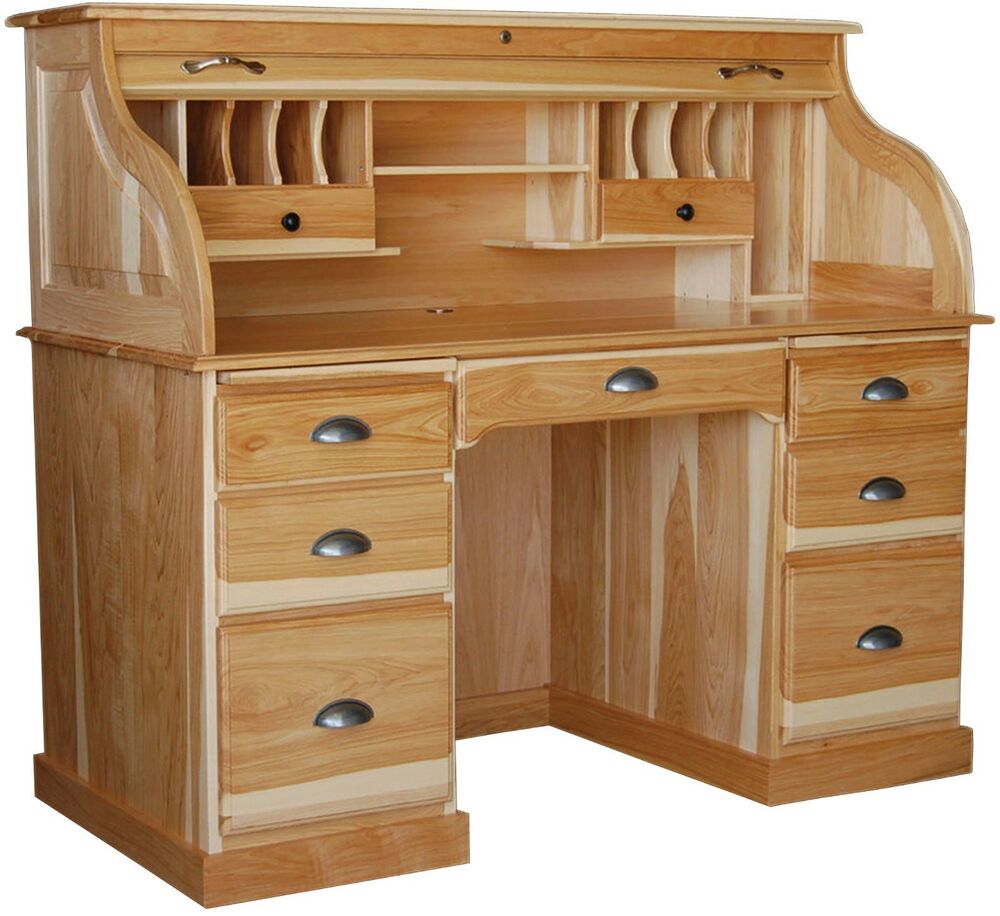 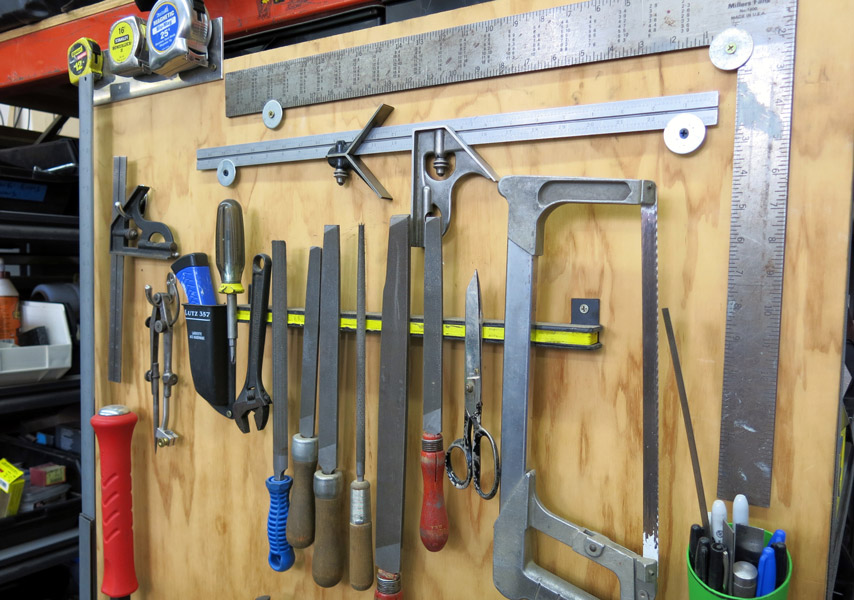 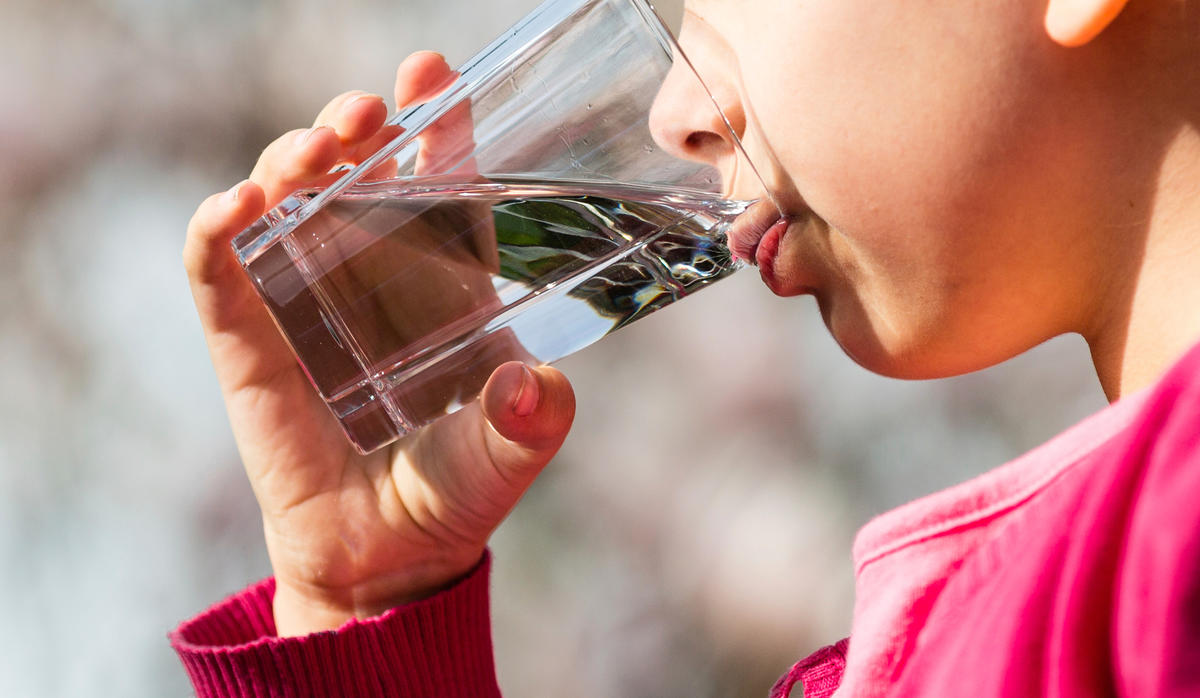 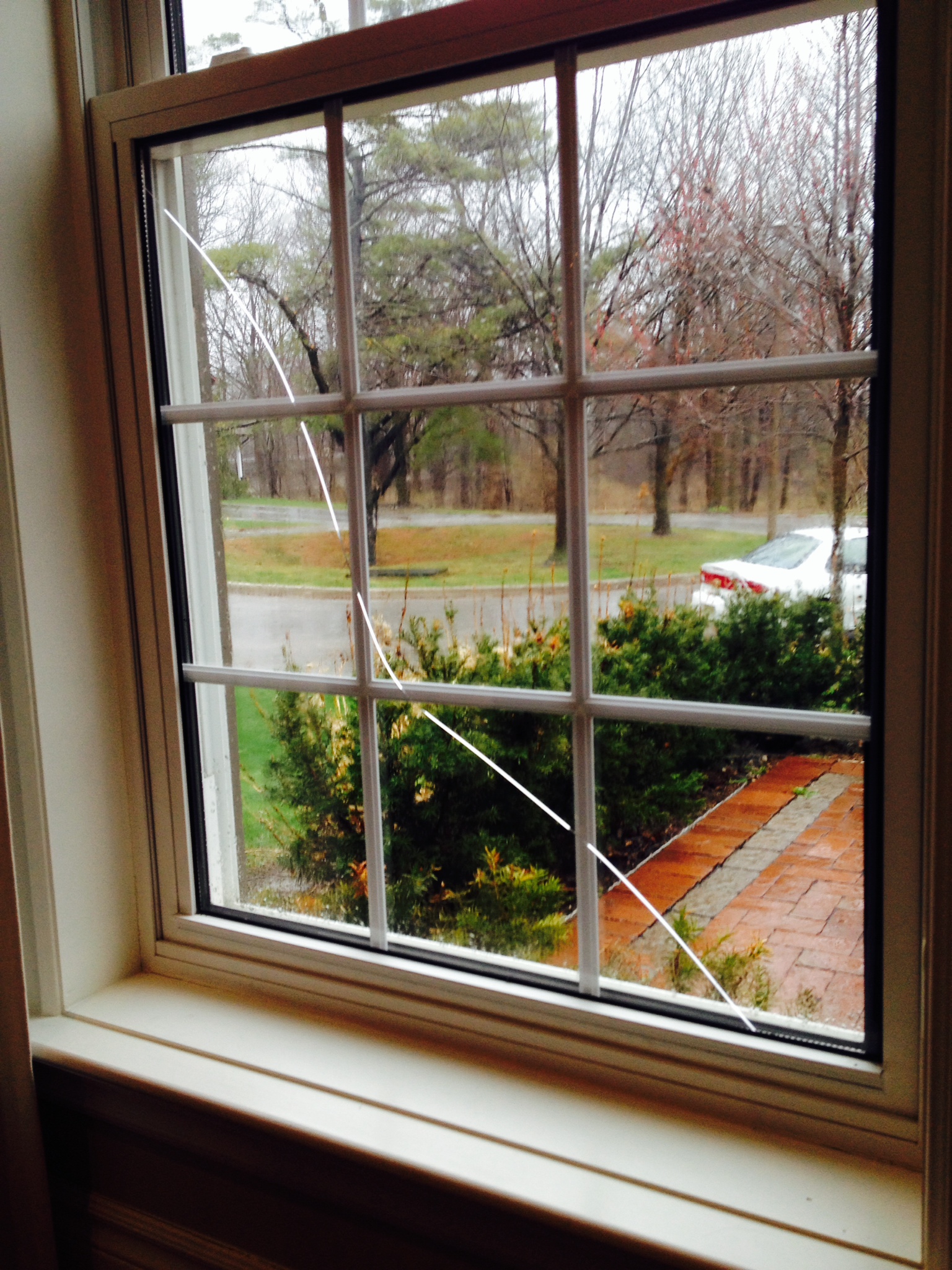 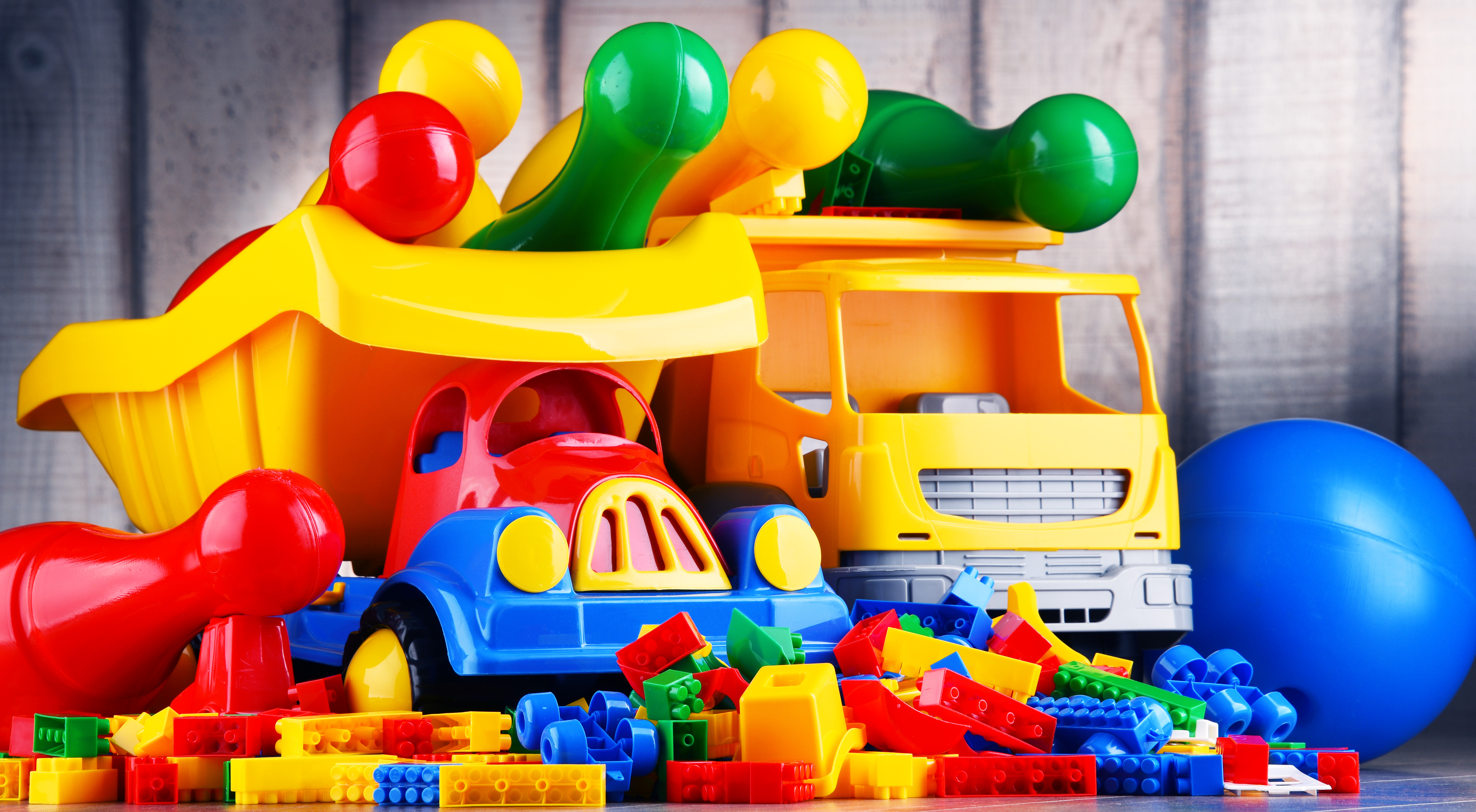 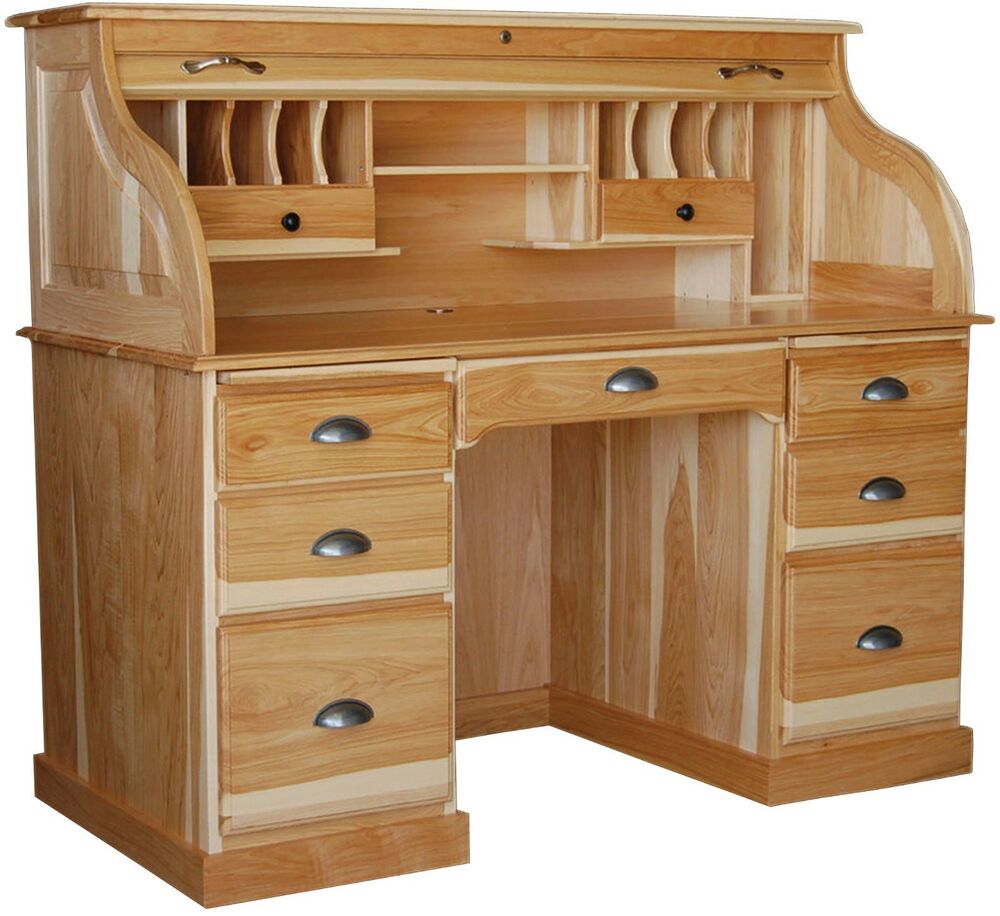 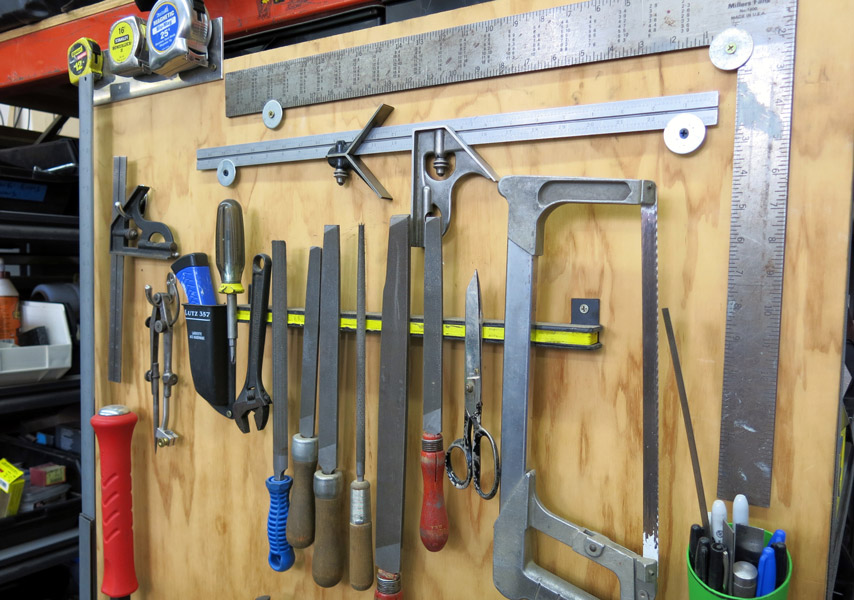 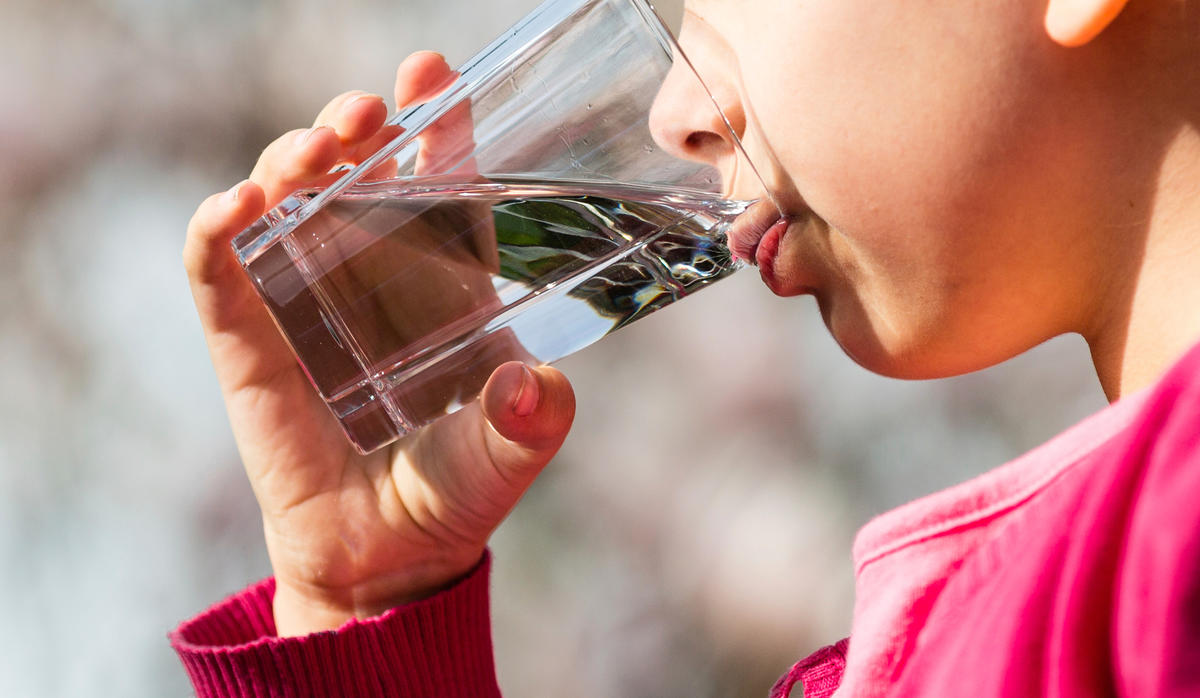 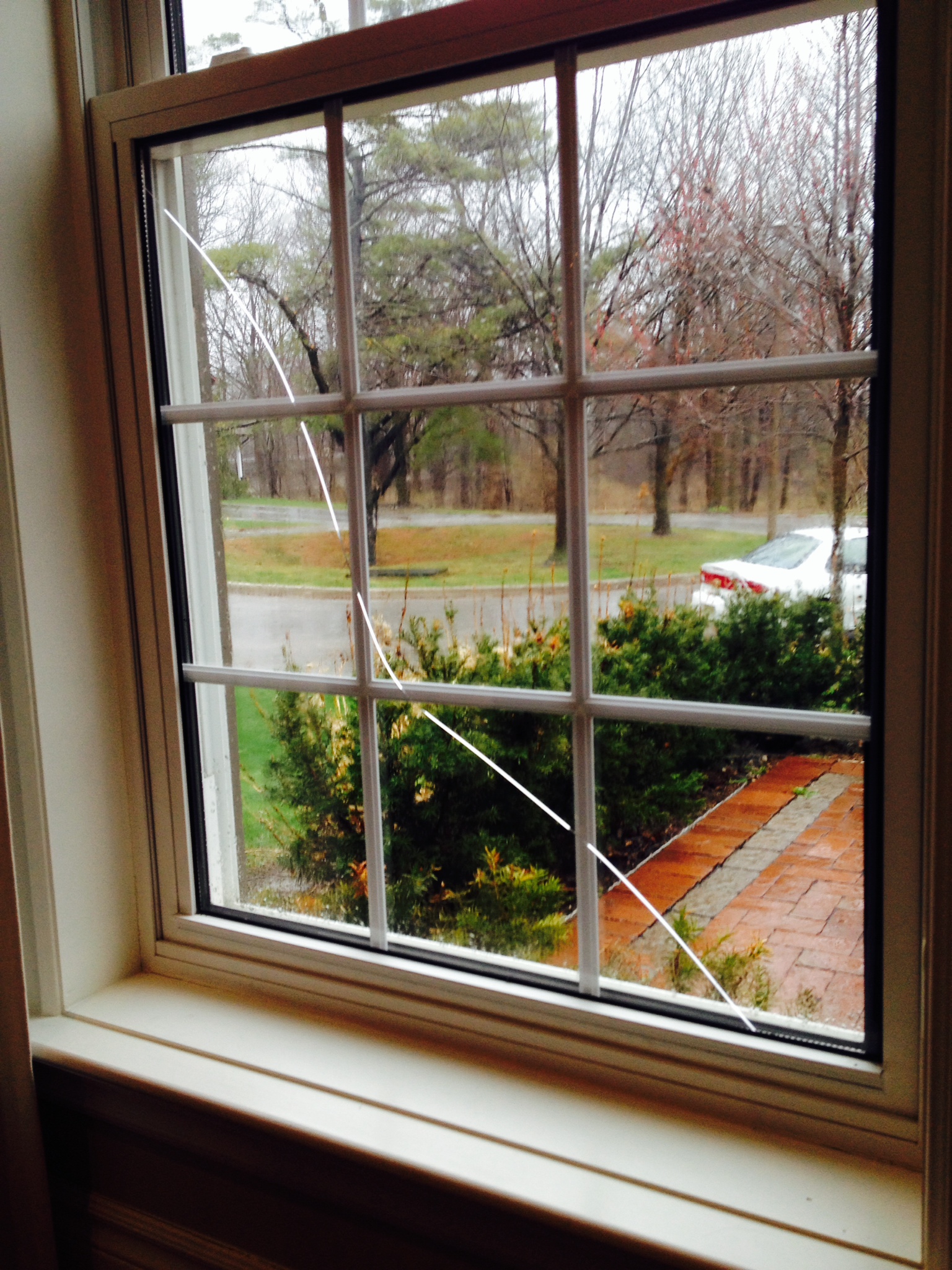 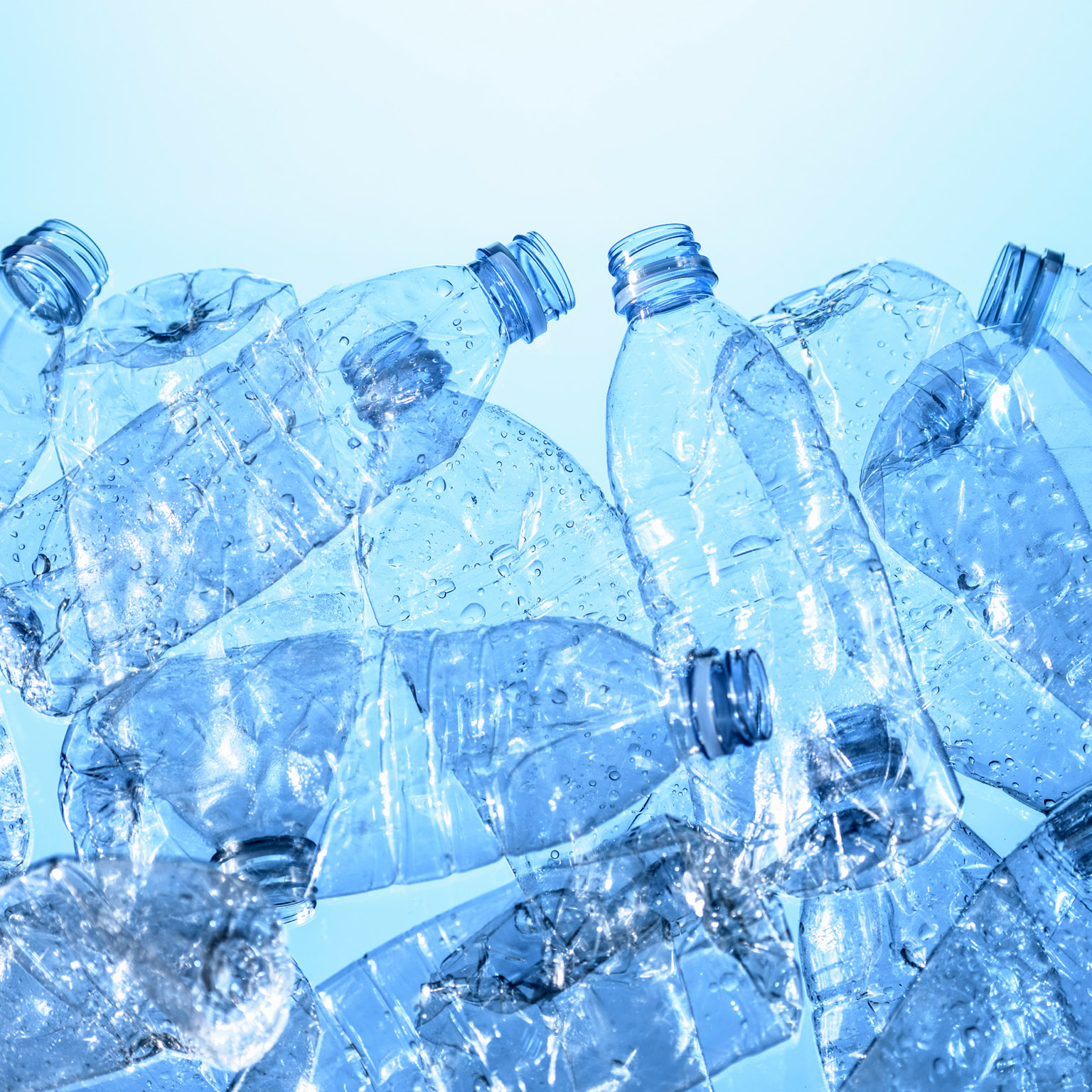 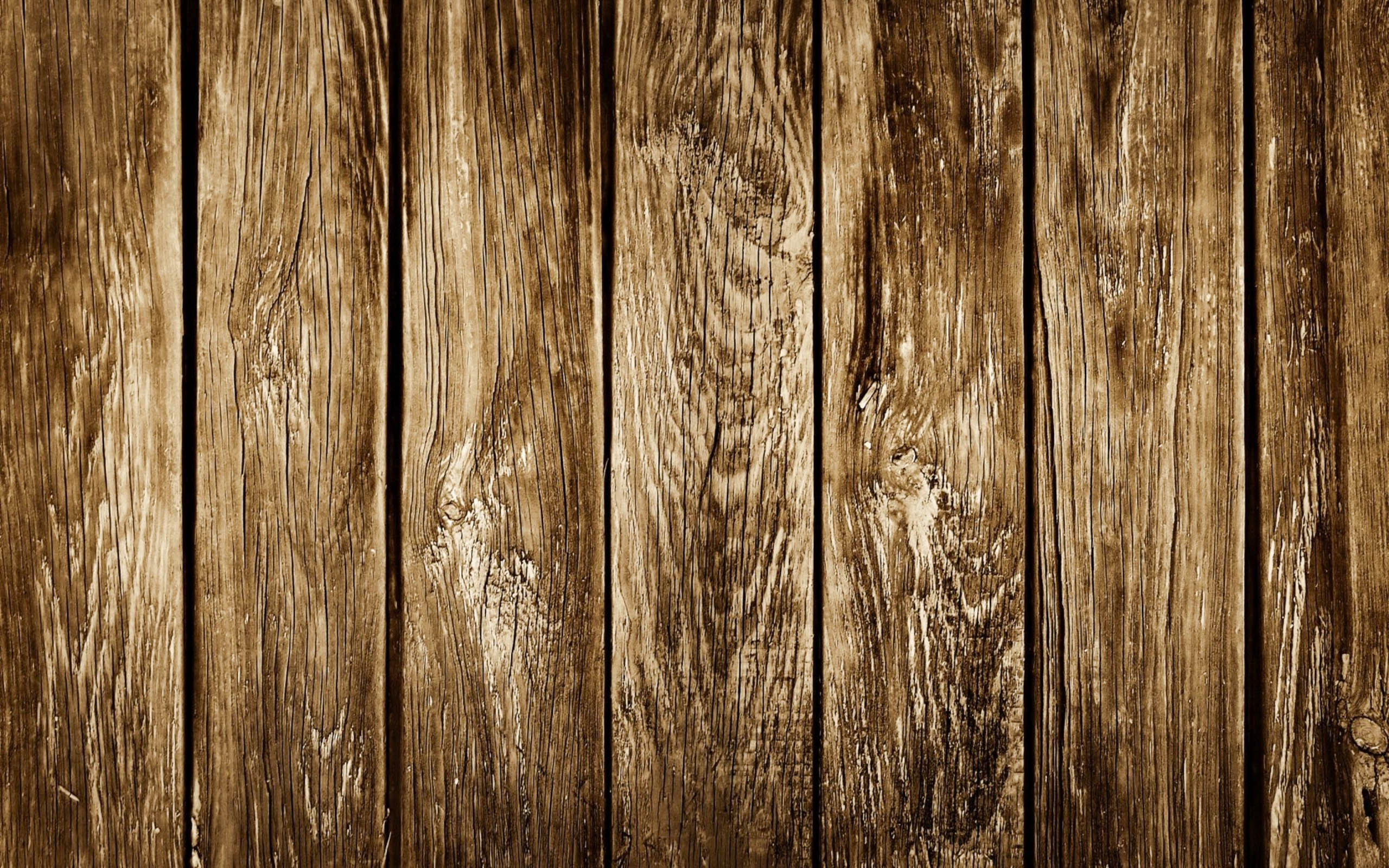 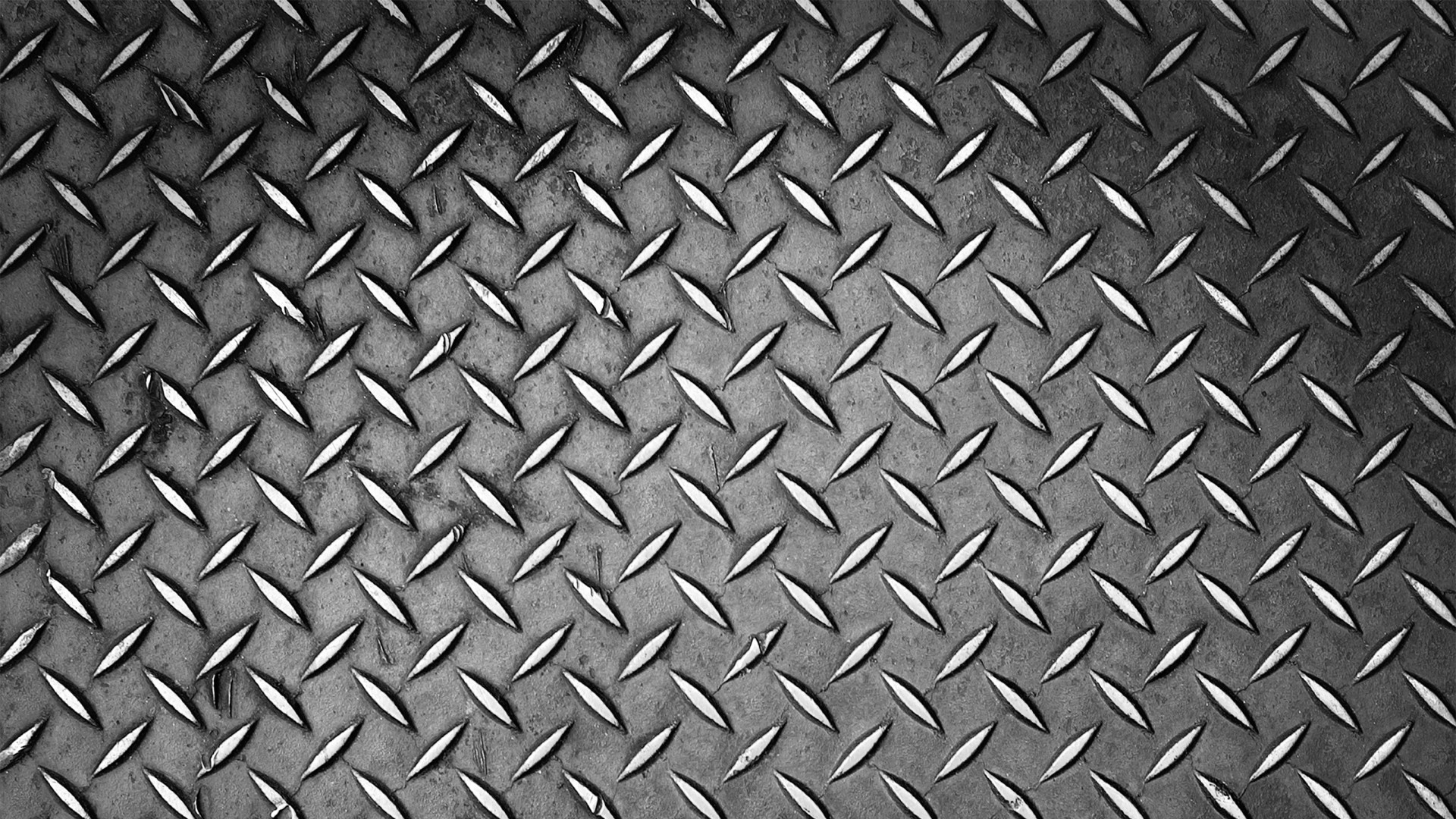 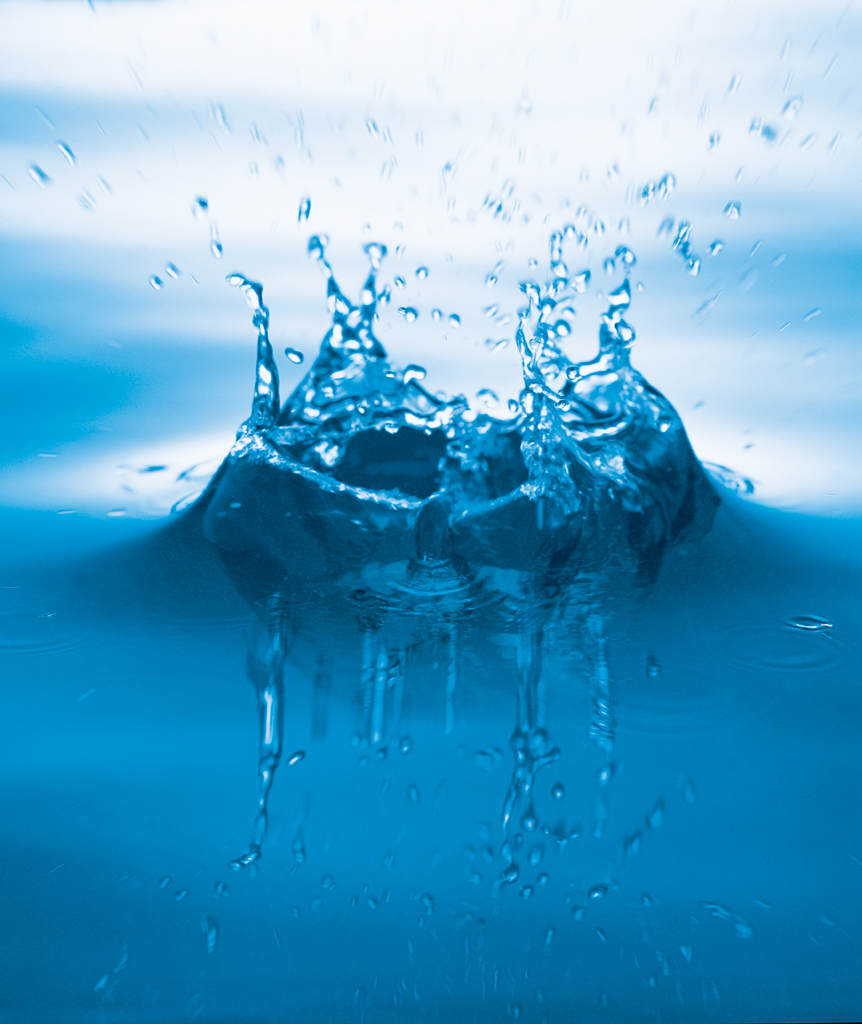 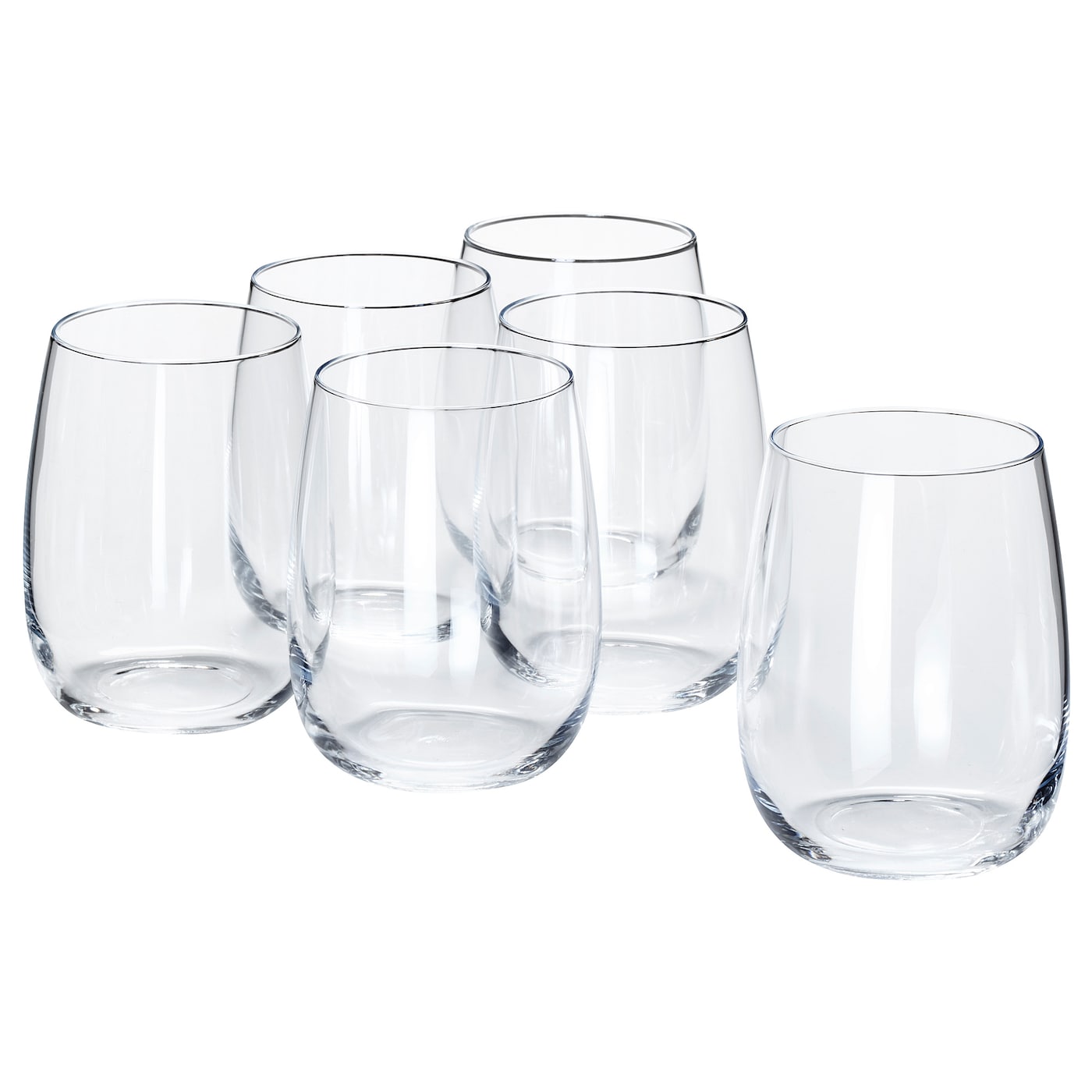 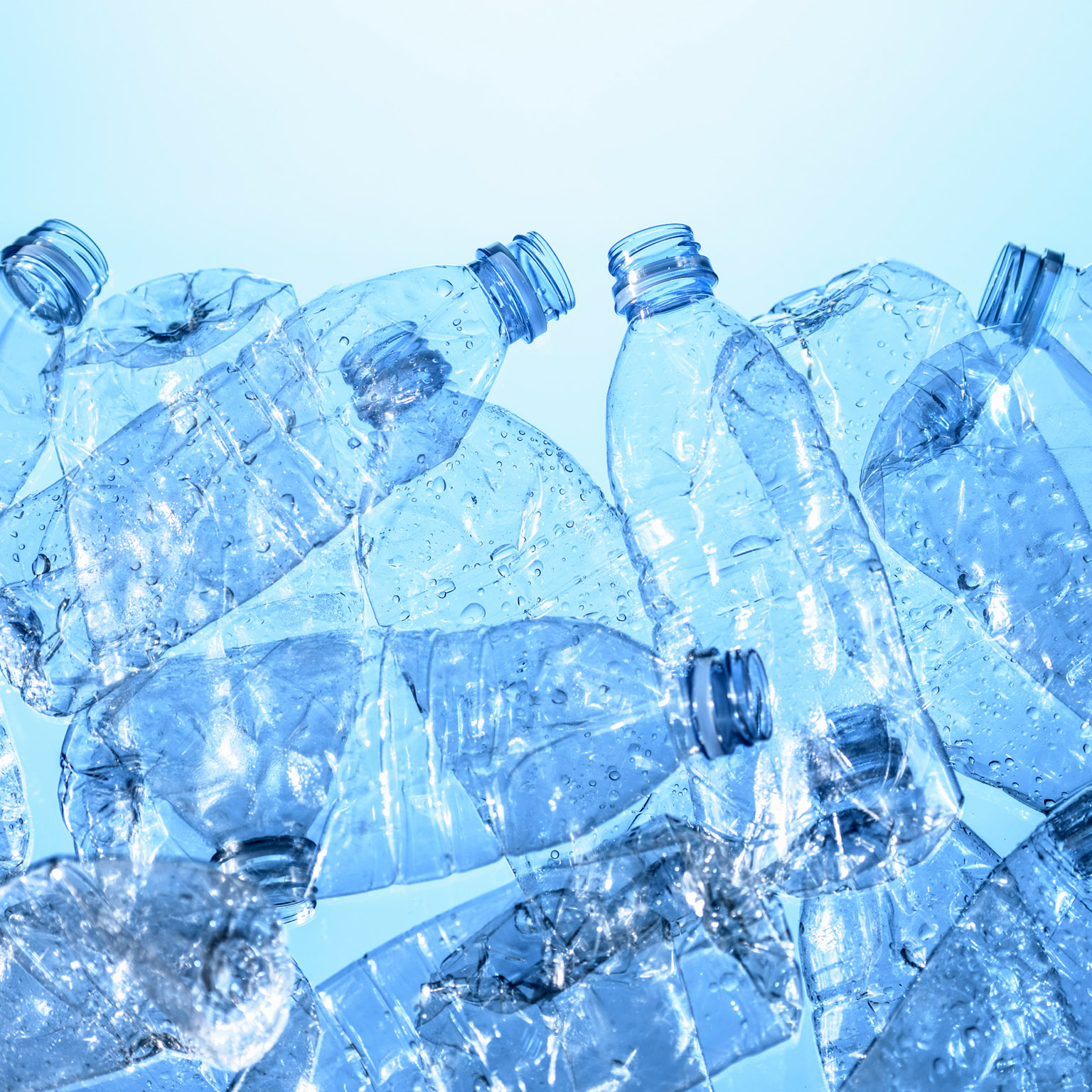 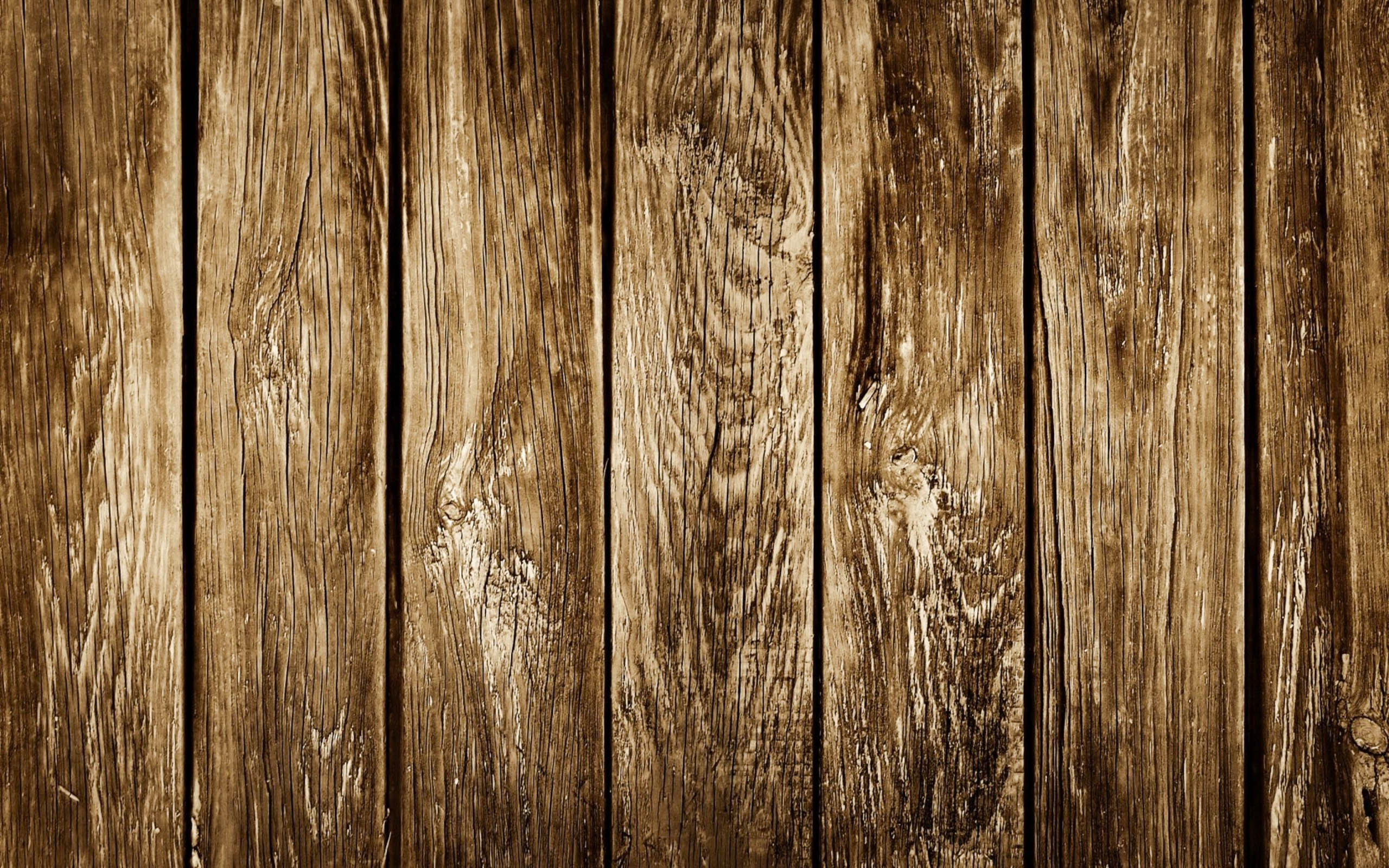 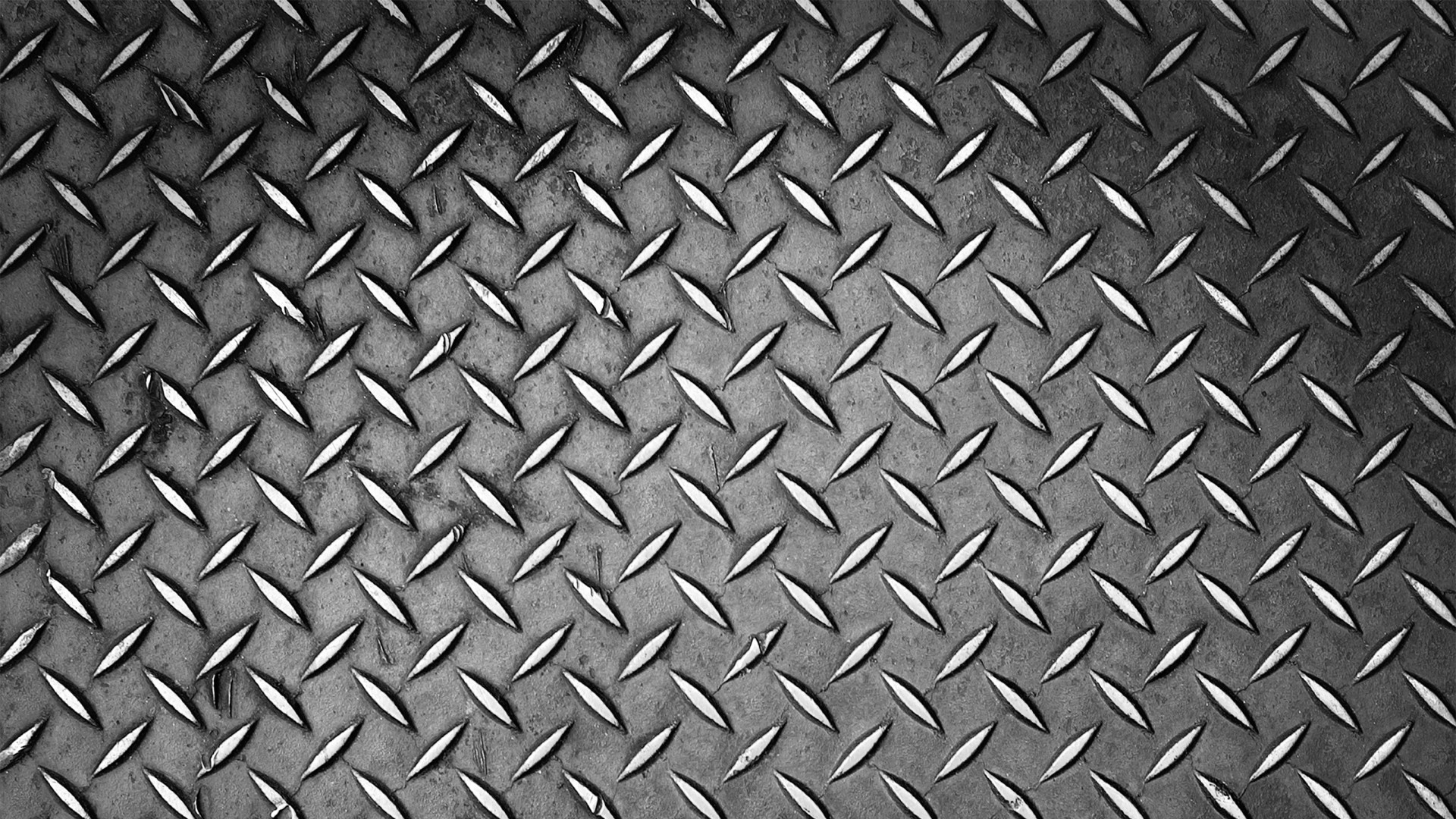 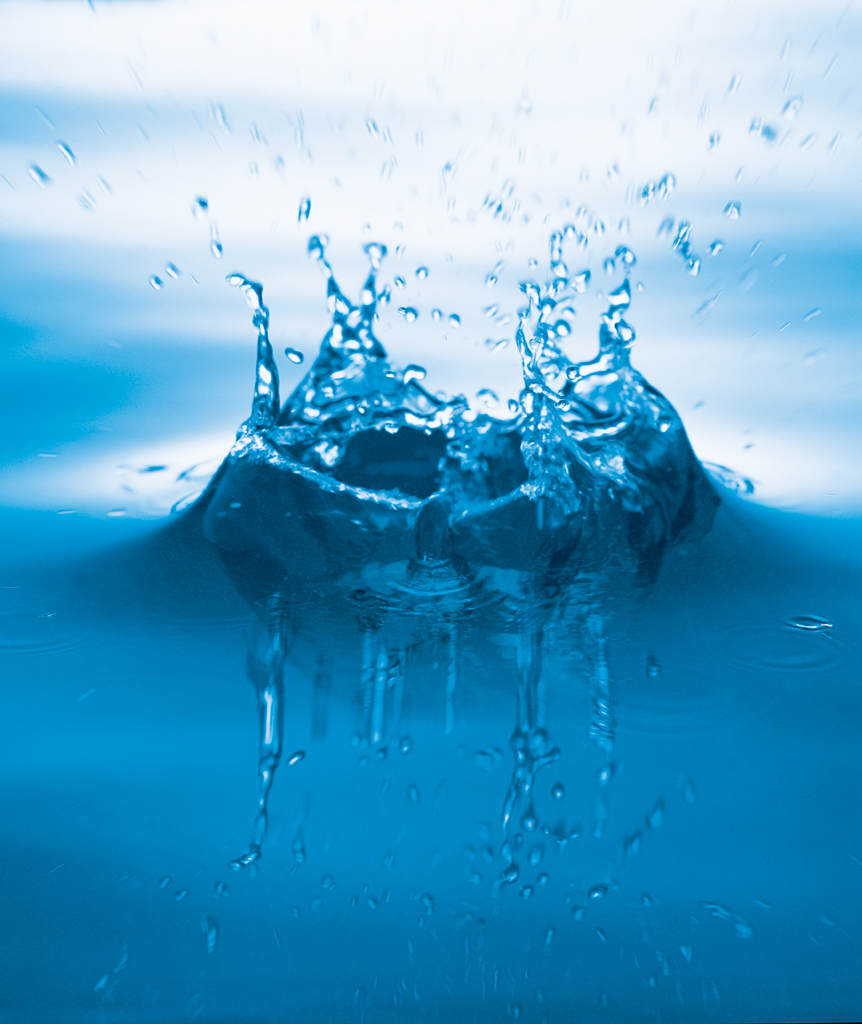 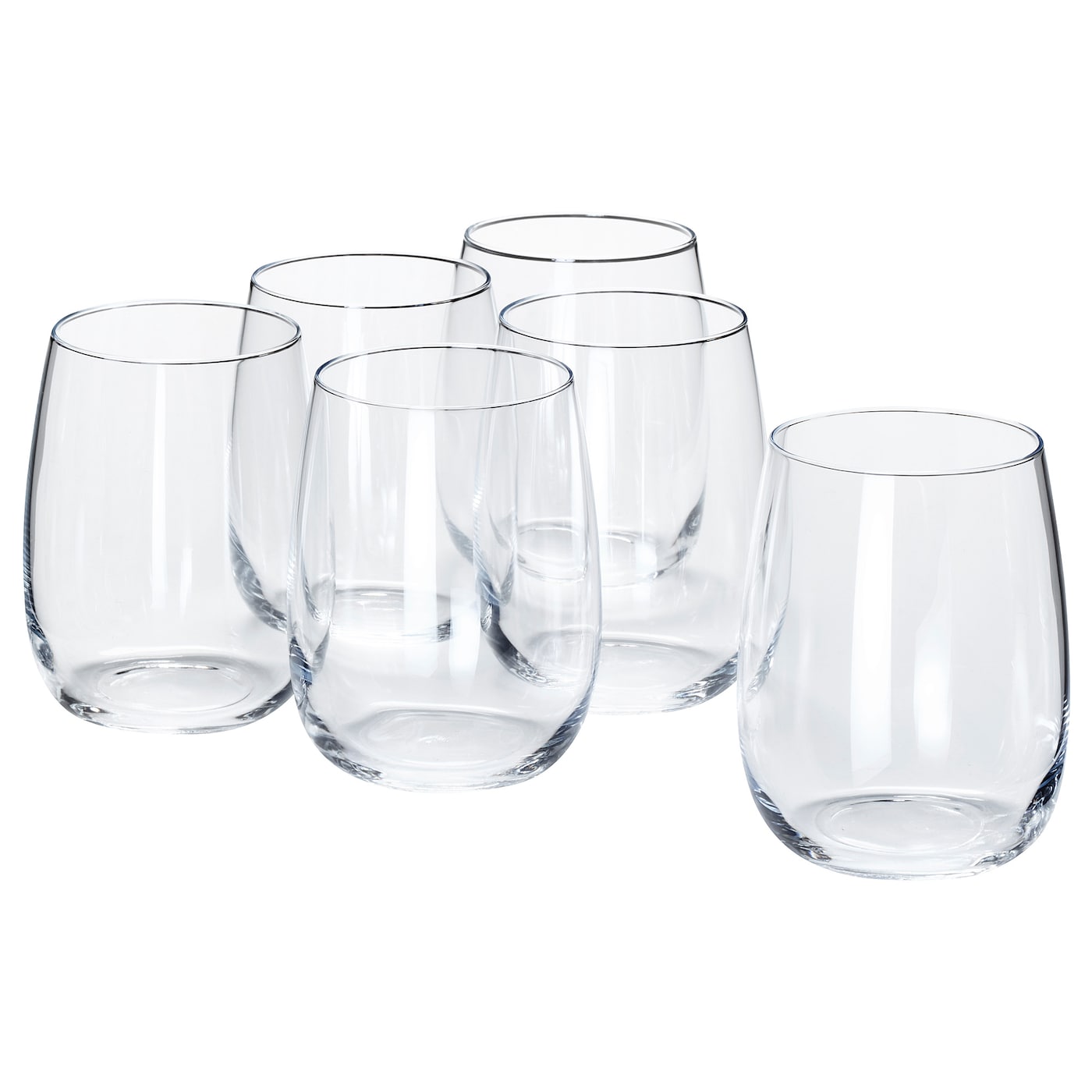 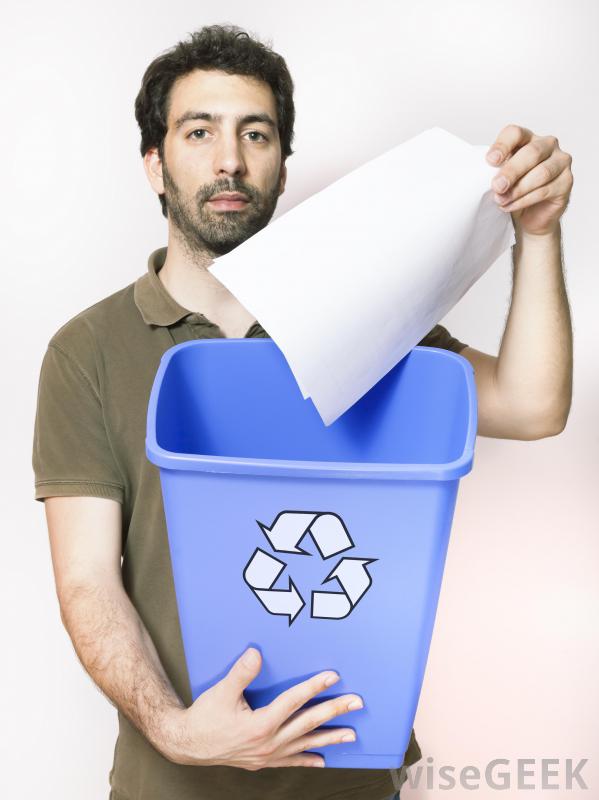 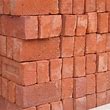 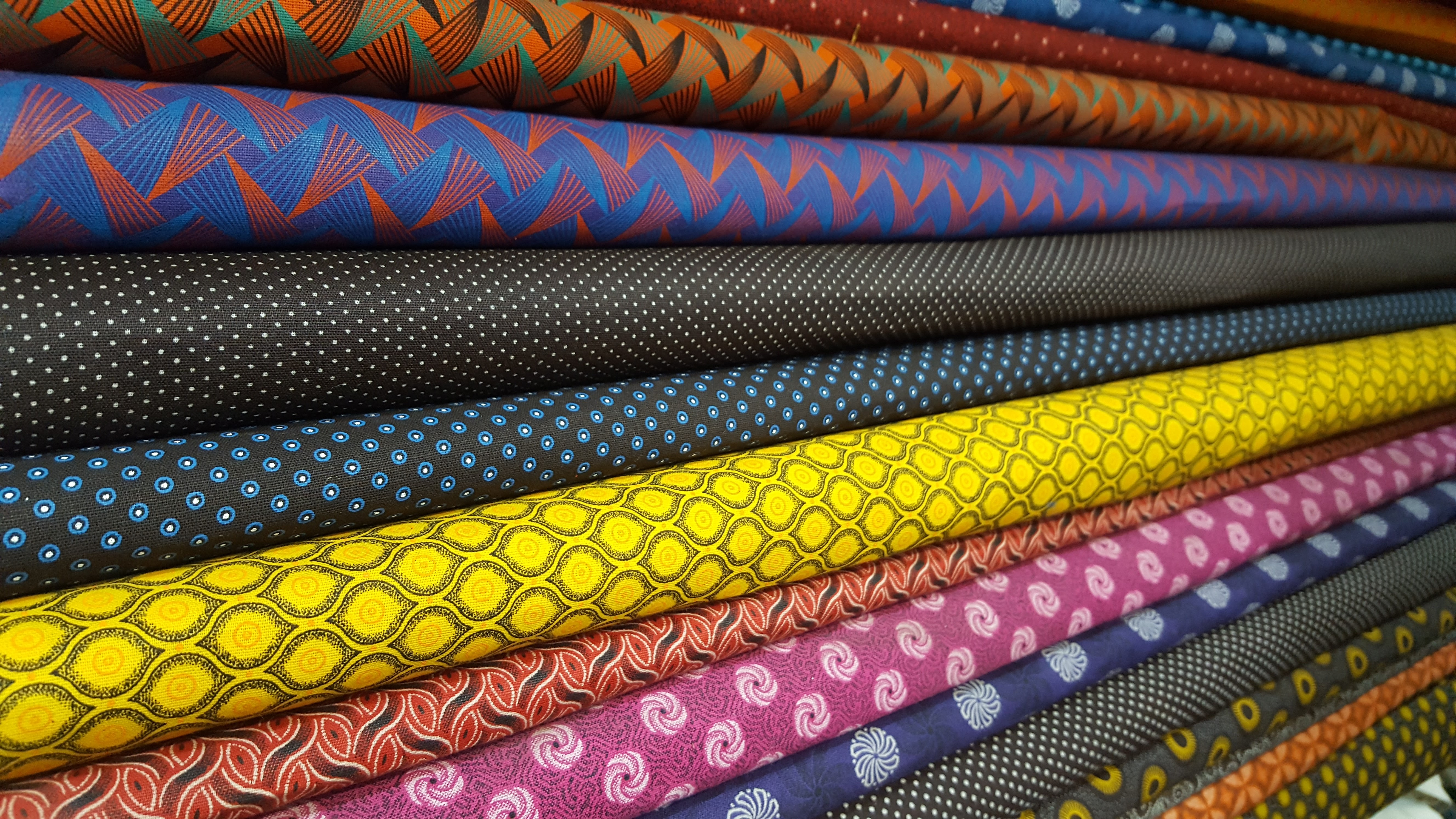 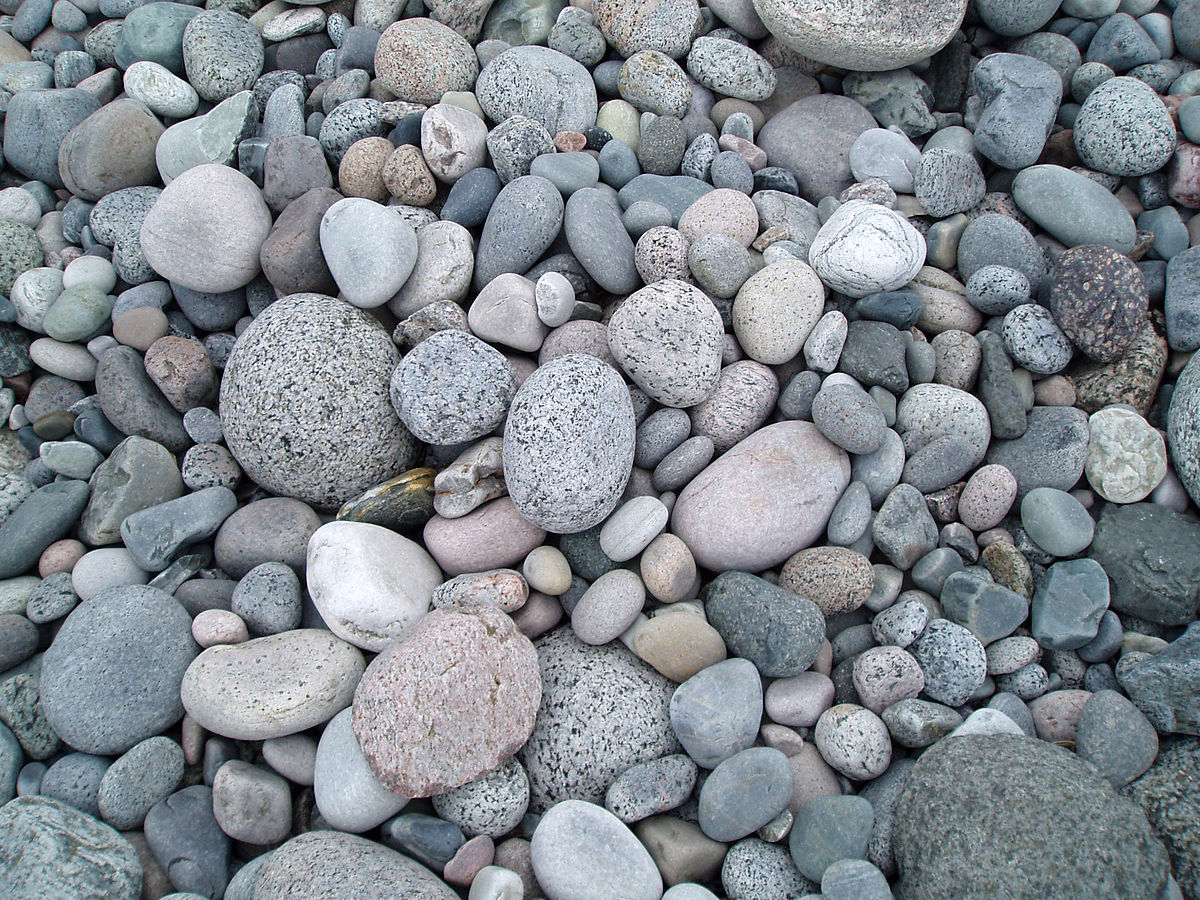 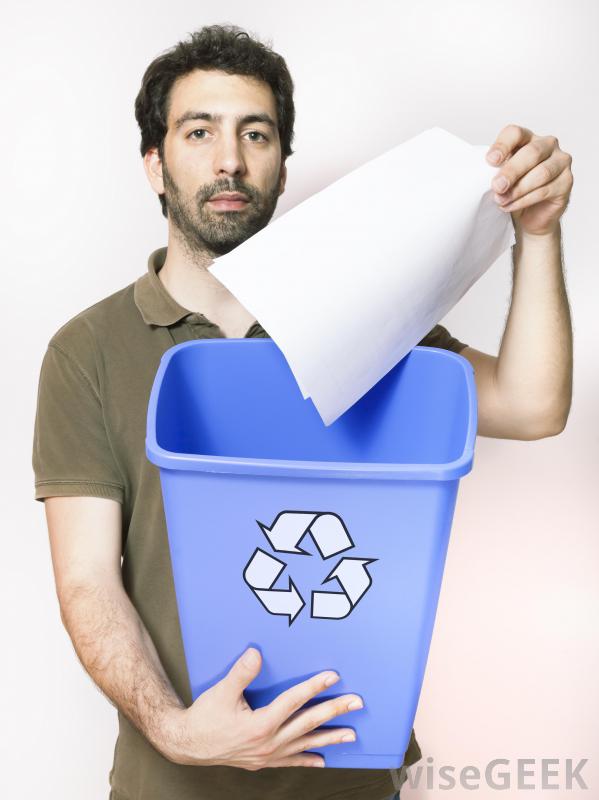 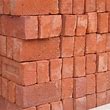 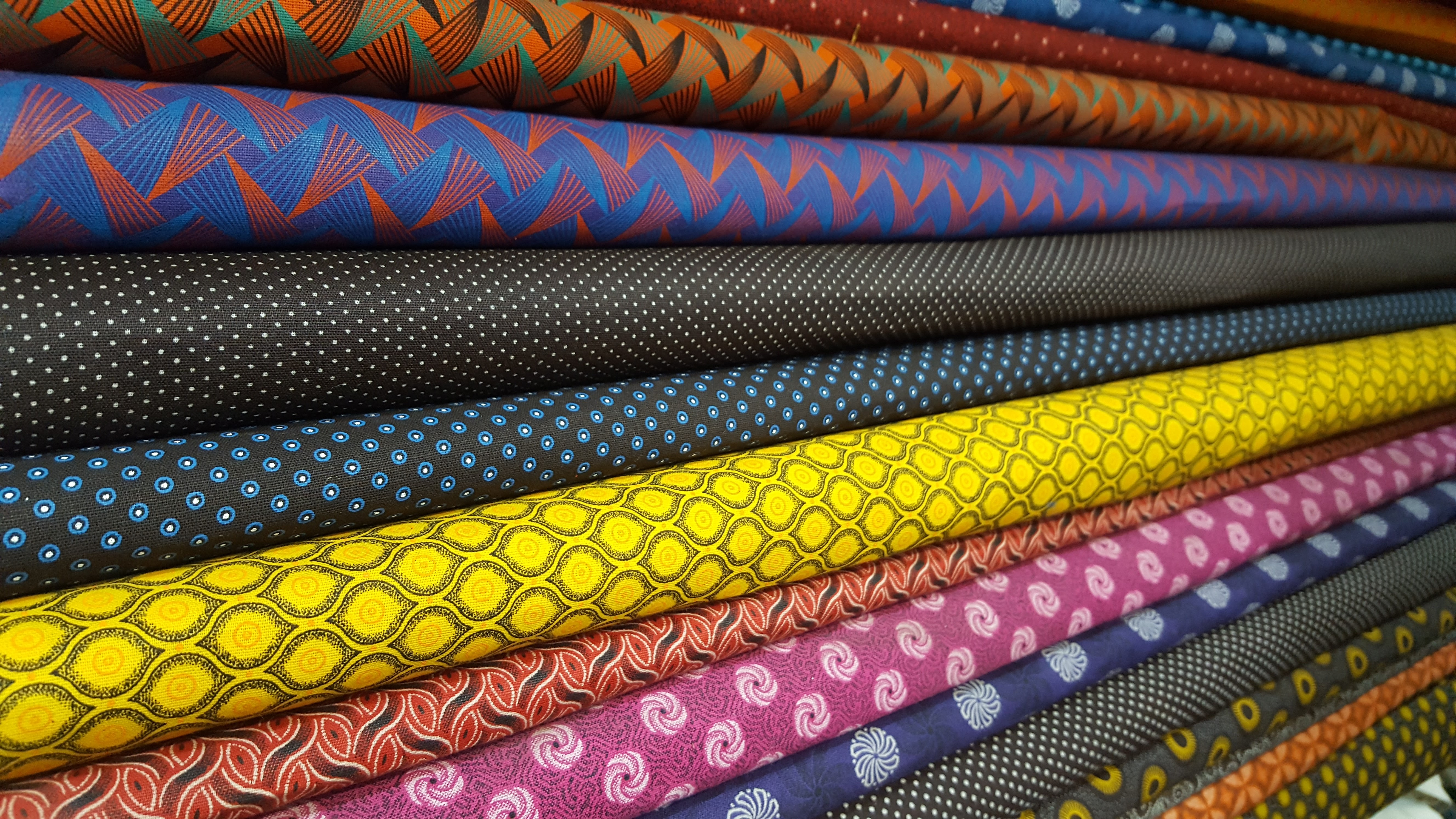 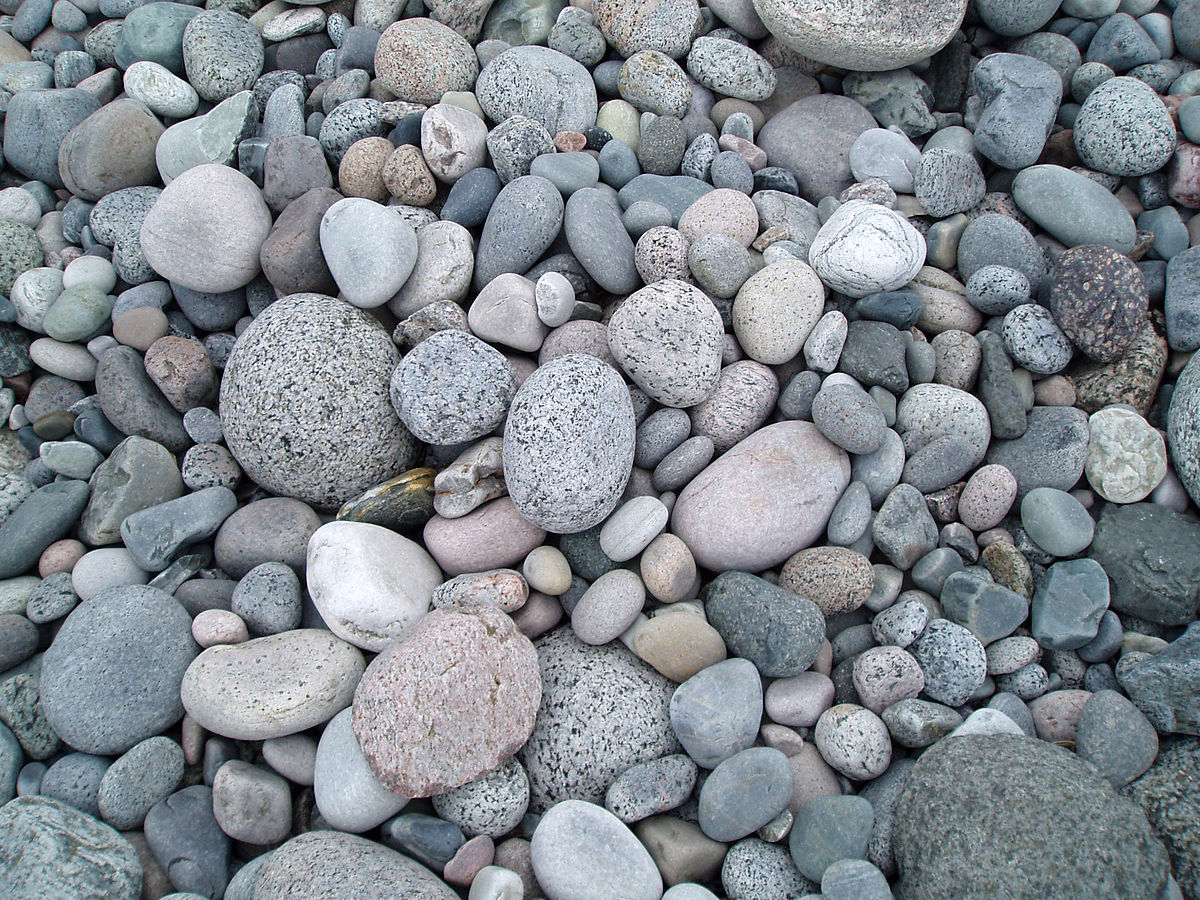 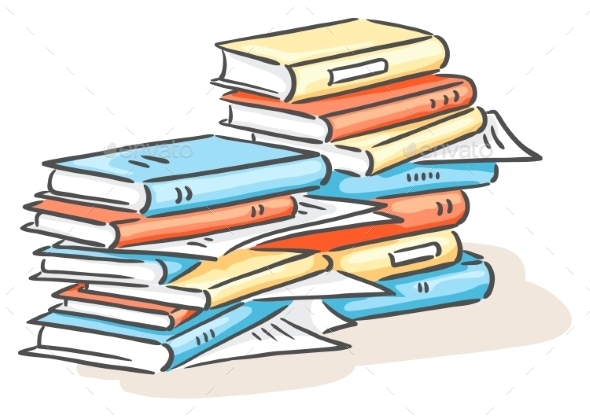 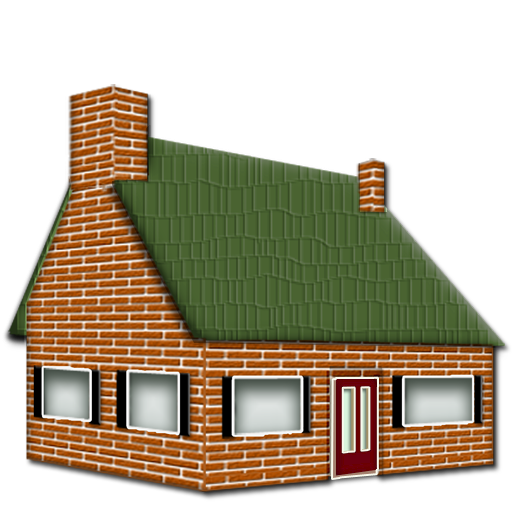 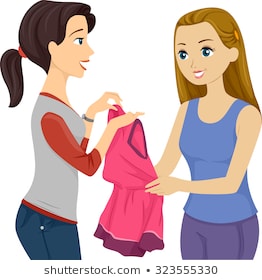 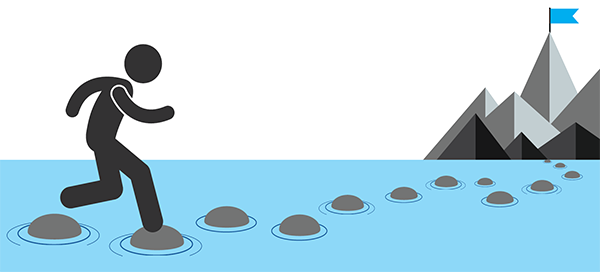 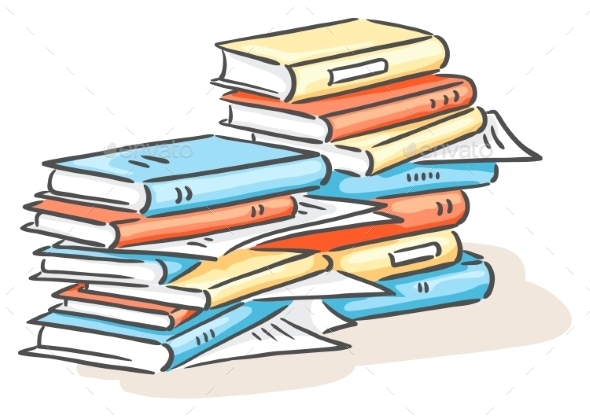 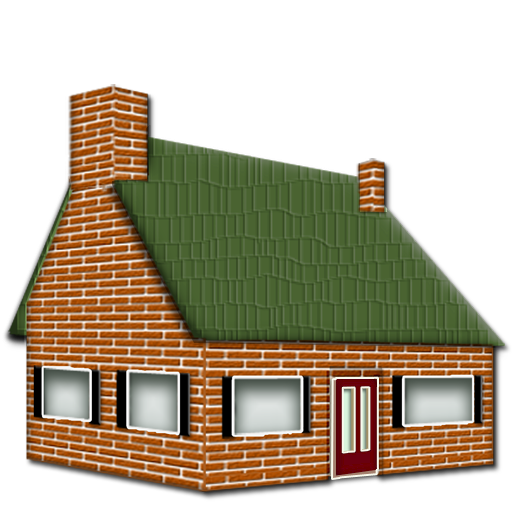 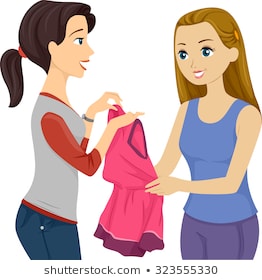 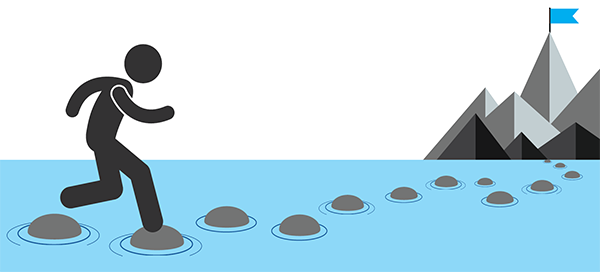 Key VocabularyObjectA thing that can be used. For example a door, chair, car, table are all objects.MaterialMaterials are what an object is made from.HardNot easily broken or bent.SoftIf soemthing is soft, it is easy to cut, fold or change the shape of.StretchyCan be pulled to make it longer or wilder without breaking. ShinyReflects light easily.DullDoesn’t reflect light. Doesn’t look bright or shiny.RoughIf something is rough, it feels and looks uneven or bumpy.Key VocabularyBendyBendy things can be folded easilyNot bendyIf something is not bendy, it can’t be folded easily.WaterproofIf something is waterproof, it keeps water out. It keeps things dry.Not waterproofNot waterproof materials let water in. AbsorbentIf something is absorbent, it soaks water up.Not absorbentIf something is not absorbent, it does not water.TransarentTransparent objects can be seen through.OpaqueOpaque objects can be seen through.SmoothSmooth objects have no lumps or bumps